Общество с ограниченной ответственностью «Антарес»ИНН 7816300308, КПП 781001001Фактический адрес: 196084, Санкт-Петербург, Рыбинская ул., д.5Юридический адрес: 196006, Санкт-Петербург, ул. Заставская, дом 14А, литер М, помещение 4-Н, офис 22тел./факс: +7 (812) 702 92 78, доб. 114 (Отдел продаж) e-mail: info@antares-spb.ruwww.antares-spb.ru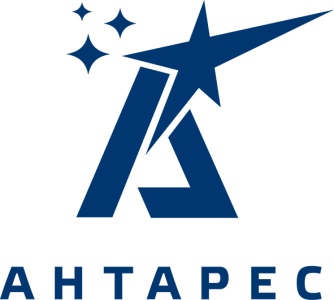 Опросный лист на насосную станцию водяного пожаротушенияРекомендации по заполнению опросных листов:- просьба сообщить всю имеющуюся информацию- при отсутствии информации или пожеланий ставьте прочерк, мы с Вами подберём параметры- есть трудности с заполнением? Звоните!Информация о Вас:Наименование организации:___________________________________________Контактное лицо:_____________________________________________________Должность и контактный телефон:______________________________________Адрес организации:___________________________________________________Наименование объекта, площадки, региона, города эксплуатации установки: ____________________________________________________________________Приложите или напишите любую информацию, которую Вы считаете важной: Общая технологическая информацияОбщая технологическая информацияОбщая технологическая информацияОбщая технологическая информация1Производительность насосной станции, м3/чПроизводительность насосной станции, м3/ч2Рабочее давление насосной станции:Рабочее давление насосной станции:2На входе, м.в.стНа входе, м.в.ст2На выходе, м.в.стНа выходе, м.в.ст3Диаметр присоединительных фланцев насосной станции:Диаметр присоединительных фланцев насосной станции:3Всасывающий патрубок, ДуВсасывающий патрубок, Ду3Напорный патрубок, ДуНапорный патрубок, Ду4Расположение подачи и выхода воды (с торца, с фасада, через подошву)Расположение подачи и выхода воды (с торца, с фасада, через подошву)5Количество рабочих насосных агрегатовКоличество рабочих насосных агрегатов6Количество резервных насосных агрегатовКоличество резервных насосных агрегатов7Необходимость установки жокей-насосовПроизводительность, м3/чНапор, м.в.стНеобходимость установки жокей-насосовПроизводительность, м3/чНапор, м.в.ст8Пожелания по производителям насосов, если имеютсяПожелания по производителям насосов, если имеются*в случае наличия нескольких выходов пожаротушения необходимо указать расход, давление и присоединительные размеры по каждому из них*в случае наличия нескольких выходов пожаротушения необходимо указать расход, давление и присоединительные размеры по каждому из них*в случае наличия нескольких выходов пожаротушения необходимо указать расход, давление и присоединительные размеры по каждому из них*в случае наличия нескольких выходов пожаротушения необходимо указать расход, давление и присоединительные размеры по каждому из них9Тип запорной арматуры (затворы/задвижки/ шаровые краны/на выбор производителя)Тип запорной арматуры (затворы/задвижки/ шаровые краны/на выбор производителя)9Пожелания по производителям запорной и регулирующей арматуры, если имеютсяПожелания по производителям запорной и регулирующей арматуры, если имеются10Необходимость установки запорной арматуры с электроприводом (всасывающий/напорный патрубки/другое)Необходимость установки запорной арматуры с электроприводом (всасывающий/напорный патрубки/другое)10Тип запорной арматуры с электроприводом (затворы/задвижки/шаровые краны/узлы управления/на выбор производителя)Тип запорной арматуры с электроприводом (затворы/задвижки/шаровые краны/узлы управления/на выбор производителя)11Пожелание по выбору вида и материала трубопроводов (ЭСВ\бесшовные трубы; Ст20/09г2с/другое)Пожелание по выбору вида и материала трубопроводов (ЭСВ\бесшовные трубы; Ст20/09г2с/другое)Конструктивное исполнение блочно-модульного зданияКонструктивное исполнение блочно-модульного зданияКонструктивное исполнение блочно-модульного зданияКонструктивное исполнение блочно-модульного здания12Вариант блочно-модульного исполнения здания насоснойкаркасный блок-модульцельнометаллический утеплённый контейнер12Вариант блочно-модульного исполнения здания насоснойкаркасный блок-модульконтейнер из сендвич-панелей12Вариант блочно-модульного исполнения здания насоснойморской контейнер12Вариант блочно-модульного исполнения здания насоснойисполнение крыши насоснойплоская12Вариант блочно-модульного исполнения здания насоснойисполнение крыши насоснойодноскатная12Вариант блочно-модульного исполнения здания насоснойисполнение крыши насоснойдвухскатная12Вариант блочно-модульного исполнения здания насоснойисполнение крыши насоснойдвухскатная съёмная12Максимальные габаритные размеры блок-модуля (ДхШхВ)Максимальные габаритные размеры блок-модуля (ДхШхВ)12Ваши пожелания по конструктиву блок-модуляВаши пожелания по конструктиву блок-модуля13Требуемая степень огнестойкости по СНиП 21-01-97Требуемая степень огнестойкости по СНиП 21-01-97Требования к автоматизацииТребования к автоматизацииТребования к автоматизацииТребования к автоматизации14Степень автоматизации:
4-я - с постоянным присутствием персонала с локальной автоматикой;
3-ая - без постоянного присутствия персонала с удаленной диспетчеризацией и контролем работы насосной;
2-ая - без постоянного присутствия персонала с удаленной диспетчеризацией и возможностью удаленного управления насосной;
1-ая - без постоянного присутствия персонала с удаленной диспетчеризацией и возможностью удаленного управления насосной; с системой контроля и мониторинга технического состояния оборудования, учет его наработки и планирование его технического обслуживанияСтепень автоматизации:
4-я - с постоянным присутствием персонала с локальной автоматикой;
3-ая - без постоянного присутствия персонала с удаленной диспетчеризацией и контролем работы насосной;
2-ая - без постоянного присутствия персонала с удаленной диспетчеризацией и возможностью удаленного управления насосной;
1-ая - без постоянного присутствия персонала с удаленной диспетчеризацией и возможностью удаленного управления насосной; с системой контроля и мониторинга технического состояния оборудования, учет его наработки и планирование его технического обслуживания15Необходимость получения дополнительных сигналов и их видНеобходимость получения дополнительных сигналов и их вид16Пожелания по производителям, маркам контрольно-измерительного оборудования и автоматики, если имеютсяПожелания по производителям, маркам контрольно-измерительного оборудования и автоматики, если имеютсяДополнительная информацияДополнительная информацияДополнительная информацияДополнительная информация17Предполагаемый срок поставки насоснойПредполагаемый срок поставки насосной18Базис поставкиБазис поставки19Требования по цветовым решениям фасадов блочно-модульного зданияТребования по цветовым решениям фасадов блочно-модульного здания20Необходимые документы для проектированияНеобходимые документы для проектированияУ вас есть готовый проект? Любая стадия. Вышлите нам его!20Необходимые документы для проектированияНеобходимые документы для проектированияТехническое задание на проектирование20Необходимые документы для проектированияНеобходимые документы для проектированияТУ на подключение к водопроводной сети20Необходимые документы для проектированияНеобходимые документы для проектированияГеология, топография места установки насосной20Необходимые документы для проектированияНеобходимые документы для проектированияГенплан 1:500, 1:2000 или 1:5000